 Uitwerkbijlage bij de vragen 8 en  27	Examen HAVO 2006Woensdag 21 juniTijdvak 213.30 – 16.30 uurExamennummerNaam     	vraag 8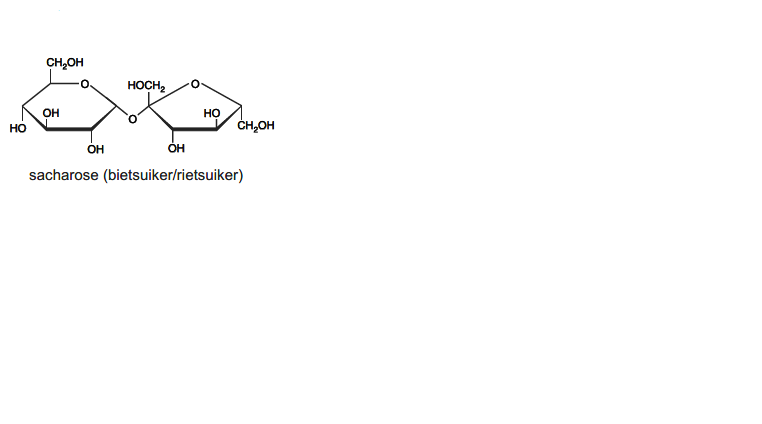 vraag 27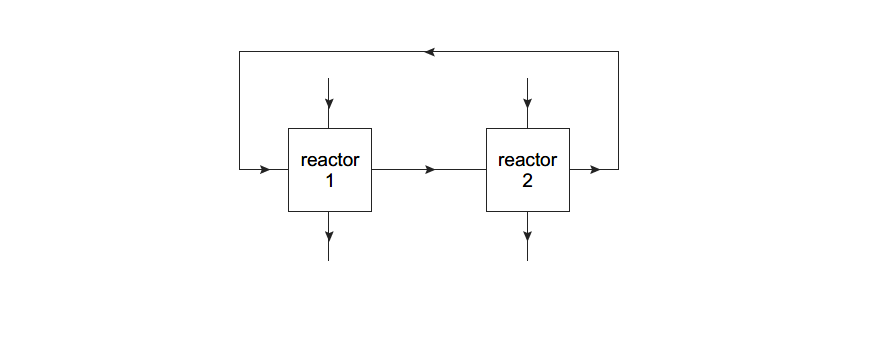 